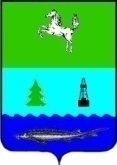 АДМИНИСТРАЦИЯ ЗАВОДСКОГО СЕЛЬСКОГО ПОСЕЛЕНИЯПАРАБЕЛЬСКОГО РАЙОНАТОМСКОЙ ОБЛАСТИПОСТАНОВЛЕНИЕ30.01.2023                                                                                                                                      №05Об утверждении норматива средней рыночной стоимости квадратного метра общей площади жилья на территории МО «Заводское  сельское поселение» на 2023 годВ целях реализации Закона Томской области,   от 11.09.2007 № 188-ОЗ «О наделении органов местного самоуправления государственными полномочиями по обеспечению жилыми помещениями детей сирот и детей, оставшихся без попечения родителей, а так же лиц из числа,  не имеющих закрепленного жилого помещения» СЧИТАЮ НЕОБХОДИМЫМ:Утвердить норматив средней рыночной стоимости квадратного метра общей площади жилья на территории МО «Заводское  сельское поселение»  на 2023 год в размере 22 368,48  (Двадцать две тысячи семьсот триста шестьдесят восемь)  рублей 00 копеекРасчет средней рыночной стоимости квадратного метра общей площади жилья на территории Заводского сельского поселения прилагается (приложение № 1)Распространить действие настоящего Постановления с 01.01.2023г.Опубликовать данное Постановление в информационном биллютене МО «Заводское сельское поселение»        Глава поселения                                                                                            С.А. ТрифановаСветлана Алексеевна Трифанова8(38252) 3 91 66e-mail: zavodskoe@tomsk.gov.ruРассылка:Администрация района – 1Трифанова С.А. – 1Управляющий делами.. – 2 Опека – 1      Приложение № 1к  Постановлению Администрации Заводского сельского поселенияот 30.01.2023  №05Расчет средней рыночной стоимости квадратного метра общей площади жилья на территории муниципального образования «Заводское сельское поселение»Средняя рыночная стоимость квадратного метра общей площади жилья на территории муниципального образования «Заводское сельское поселение» установлена методом сопоставления рыночных цен или методом анализа. Для проведения анализа и сравнения взято аналогичное жилье и с аналогичными техническими характеристиками.Представляю расчет:средняя рыночная стоимость 1 м2  общей площади равна – 4 250 000, 00 : 190 = 22 368, 00 рублейАдрес жильяОбщая площадь, кв. м.Предполагаемаястоимость квартиры в случае продажи, руб.Характеристикажилого помещенияд. Прокоп, ул. Береговая, д. 750900 000  Бревенчатый  дом - особняк, 2-е комнаты, освещение, печное отопление,  местное водоснабжение,  канализацияп. Заводской, ул. 60 лет СССР,  д.7, кв. 230700 000 Брусовой дом, 2-х комнатная квартира, освещение, печное отопление, центральное холодное водоснабжение.п. Заводской, ул. Ветеранов, д.10, кв. 233,7800 000 Брусовой дом, 2-х комнатная квартира, освещение, печное местное отопление, центральное холодное водоснабжение.п. Прокоп, ул. Береговая, д. 3, кв. 1 46,21 150 000 Брусовой дом, 3-х комнатная квартира, освещение, газовое отопление, местное водоснабжение, канализация.д. Прокоп, ул. Центральная, д. 30, кв.130,1700 000 Брусовой дом, 2-х комнатная квартира,  освещение, печное  отопление.ИТОГО:1904 250 000   